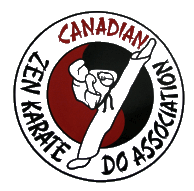 A CANADIAN ZEN KARATE ASSOCIATIONSANCTIONED EVENTApril 8, 2024Dear Instructors,Once again it is my great pleasure to invite you and your students to the 44th   Annual Western Canadian Karate Championships which will be held May 25, 2024 at the Lindsay Thurber High School in Red Deer, Alberta.This is the province’s longest running martial arts event of its kind and competition will be open to all qualified schools and styles.  This year as in previous years in order to shorten the day, we will be running most forms and sparring divisions back to back.In addition to our wide range of divisions,we will also feature 2 Junior colored belt Grand Champion events as well as an Adult colored belt Grand Champion event. If you know of any schools that have not been invited, please feel free to extend this invitation to them.For our Kickboxing & Muay Thai competition all matches will be under the direction of the Alberta Ring Sports Officials Assocition.I look forward to seeing you in May.Yours in martial arts,Lyle CheneyMaster InstructorCheney's Zen Karate & KickboxingAlberta Director Canadian Zen Karate-Do AssociationReferee In Chief Alberta Ring Sports Officials AssociationPh.403-347-9020INFORMATION SHEET	44th     Annual Western Canadian Karate ChampionshipsLOCATION: 				Lindsay Thurber High School (see map)					4204 58st.  Red Deer, AlbertaREGISTRATION:  			                                                                                          Saturday, May 25, 2024  at 8:30-9:30 a.m.  In Person.                                                                    Online Registration go to cheneykarate.com/tournament or                                                                     Facebook htttps://fb.me/e/3yxqhmwv9BLACK BELT MEETING: 		9:30-10:00 a.m.COMPETITION BEGINS AT:  		10:15 a.m.COST:					Pre registration-$75.00 for 1-2 events					$10.00 for each additional event                                                                        In Person registration-$85.00 for 1-2 events                                                                        $10.00 for each additional eventBLACK BELT SPARRING GRAND CHAMPION WILL RECEIVE $200.00BLACK BELT FORMS GRAND CHAMPION WILL RECEIVE $200.00SPARRING AND FORMS DIVISIONS1. LITTLE DRAGONS	5 & UNDER	All Belts(Forms & Sparring)2. MINI  PEE WEE	6-7 YEARS	•White-Yellow
(Forms & Sparring)		•Orange-Green		•Blue-Black3. PEE WEE A	8-9 YEARS	•White-Yellow
(Forms & Sparring)		•Orange-Green		•Blue-Black 4. PEE WEE B	10-11 YEARS	•White-Yellow
(Forms & Sparring)		•Orange-Green		•Blue-Black5. JUNIOR A	12-13 YEARS	•White-Yellow
(Forms & Sparring)		•Orange-Green		•Blue-Brown6. JUNIOR B	14-16 YEARS	•White-Yellow
(Forms & Sparring)		•Orange-Green		•Blue-Brown7. PEE WEE WEAPONS	11 YEARS & UNDER	•White-Black8. JUNIOR WEAPONS	12-16 YEARS	•White-Brown9. JUNIOR WEAPONS	12-16 YEARS	•Black Belts10. JUNIOR BLACK A	12-14 YEARS	•Black Belts(Forms & Sparring)11. JUNIOR BLACK B	15-16 YEARS	•Black Belts(Forms & Sparring)12. MEN	17 & OVER	•White-Yellow(Forms & Sparring)		•Orange-Green		•Blue-Brown13. EXECUTIVE MEN	35 & OVER	•White-Green(Forms & Sparring)		•Blue-BrownHead Gear MandatorySPARRING AND FORMS DIVISIONS14. WOMEN	17 & OVER	•White-Yellow(Forms & Sparring)		•Orange-Green		•Blue-Brown15. EXECUTIVE WOMEN	35 & OVER	•White-Green(Forms & Sparring)		•Blue-Brown16. TEAM FORMS		•White-Orange(The highest team member)		•Green-Black17. WEAPON FORMS	17 & OVER	•White-Orange		•Green-Brown		•Black Belts18. MUSICAL FORMS		ALL BELTS19. BLACK BELT FORMS	17 & OVER	HARD STYLEWOMEN		SOFT STYLE20. BLACK BELT FORMS	17 & OVER	HARD STYLEMEN		SOFT STYLE21. BLACK BELT FORMS	35 & OVER	HARD/SOFT STYLEEXECUTIVE22. BLACK BELT SPARRING	17 & OVER	•Women		•Light weight men		•Middle weight men		•Heavy weight men	35-44 years	•Executive	45 & Over	•Master executive*White belt through green belt is non contact sparring*Blue belt and above is touch contact sparringHead Gear MandatorySEMI-CONTACT KICKBOXING & MODIFIED MUAY THAI       17& OVER1. MEN	NOVICE -- UNDER 1 YEAR	•LIGHT WEIGHT	•MIDDLE WEIGHT	•HEAVY WEIGHT	INTERMEDIATE 1-2 YEARS	•LIGHT WEIGHT	•MIDDLE WEIGHT	•HEAVY WEIGHT	ADVANCED 2 YEARS+	•LIGHT WEIGHT	•MIDDLE WEIGHT	•HEAVY WEIGHT2. WOMEN	NOVICE -- UNDER 1 YEAR	•LIGHT WEIGHT	•MIDDLE WEIGHT	•HEAVY WEIGHT	INTERMEDIATE 1-2 YEARS	•LIGHT WEIGHT	•MIDDLE WEIGHT	•HEAVY WEIGHT	ADVANCED 2 YEARS+	•LIGHT WEIGHT	•MIDDLE WEIGHT	•HEAVY WEIGHT3. JUNIORS	11-12yrs.                                                                  13-14yrs.                                                                 15-16yrs.                                                                Experience level and weight divisions                                                                 will be divided up                                                                 once the competitor pool is established.Head Gear MandatorySPARRING RULESSparring: Non-contact	-	No contact to the head, all blows must be stopped within two inches of the head	-	contact to the body can be of medium force	-	no strikes below the belt (with the exception of sweeps)	-	if head contact is made, first offense results in loss of point, second offense results in   				disqualification	-	all matches will be two minutes in duration or five point spread. In case of a tie, match will 			go into sudden death.	-	foot sweeps are allowed but must be followed up immediatelySparring: Touch-contact	-	contact to the head must be light (neck must not snap) but is not always necessary to 				score a point.  If there is no defense to a strike then a point should be called	-	contact to the body can be made, but any malicious attempt to injure will not be tolerated	-	no strikes below the belt (with the exception of sweeps)	-	if excessive contact is made, first offense results in loss of point, second offense results 				in disqualification	-	foot sweeps must be boot-to-boot and must be followed up Sparring: All divisions	-	if a person falls due to a sweep or a slip you have three seconds to score on the ground 				(must be a non-contact to the person on the ground)	-	any disrespect to officials (e.g., swearing, showing poor sportsmanship, etc.) will not be 				tolerated.  Black belts or instructors guilty of this offense may be disqualified and may 				have their entire clubs disqualified at the discretion of the Chief RefereeMandatory Equipment	-	Foam hand gear and foot gear which covers the heel, 		groin cup, and mouth guard	-	HEAD GEAR IS MANDATORYDisallowed Techniques	-	Knee and elbow strikes	-	Groin attacks	-	Leg attacks (with the exception of boot-to-boot sweeps)ALL OTHER TECHNIQUES WILL BE DISCUSSED AT THE BLACK BELT MEETINGKICKBOXING RULESSingle elimination matches of 90 seconds. Finals will be two 60 second rounds.Light controlled contact to the head and controlled contact to the bodyExcessive contact -warning or immediate disqualification2nd warning-disqualification.Leg kicks inside and outside of leg above the knee only.No knee or elbow attacks.No contact to the back of the head.Required equipment- Min.14oz boxing gloves, Head gear, Shin & instep protectors, Groin cup, &mouth guard.MODIFIED MUAY THAI RULESSame rules as Kickboxing but allowing knees to the body and legs.“WESTERN CANADIAN KARATE CHAMPIONSHIPS”OFFICIAL ENTRY FORMPLEASE PRINTNAME                                                         RANK                   STYLE________________                                             ADDRESS_____________________________________________________________                                                                                                                                       			Street			     City				Prov./StateAGE               HOW LONG HAVE YOU PRACTICED YOUR ART? ____________                           CLUB NAME                                                                           INSTRUCTOR                               CLUB ADDRESS                                          EMAIL                                PHONE_______                        I hereby voluntarily submit my application for attendance and participation in the “WESTERN CANADIAN KARATE CHAMPIONSHIPS” as shown on this form, and do hereby assume full responsibility for any and all damages, injuries or losses that I may sustain or incur, if any, while attending or participating, and I hereby waive all claim against the promoters, or operators , or sponsors of said ”WESTERN CANADIAN KARATE CHAMPIONSHIPS” individually or otherwise, for any claim for injuries that I might sustain.I fully understand that any medical treatment given me will be of FIRST AID nature only.I consent that any pictures of me or any picture taken of me in connection with the Championships can be used for publicity, promotion or television showing and I waive compensation in regard thereto.PARTICIPANT                                                             DATE _____________                      IF THE APPLICANT IS UNDER 18 YEARS OF AGE, THIS APPLICATION MUST BE SIGNED BY HIS OR HER GUARDIAN OR PARENT.PARENT OR GUARDIAN                                          DATE______________                                                   	ENTRANCE FEE:  Pre Registration $75.00 for 1-2 Events		             			$10.00 for each additional event                                                                       In Person $85.00 for 1-2 events                                                                         $10.00 for each additional event DIVISIONS ENTERED:	KATA             TEAM KATA           WEAPONS           MUSICAL KATA          	
SPARRING        LIGHT- KICKBOXING         _  MODIFIED MUAY THAI_____HEAD GEAR MANDATORY